Alex J. Iuorio, Senior Vice President, Global Supplier Development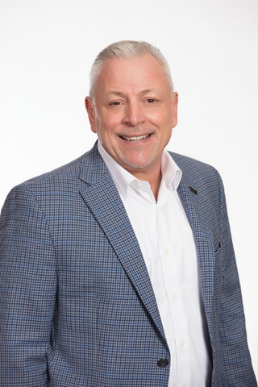 Alex is a 35 plus year veteran of the high technology distribution industry. He has held various positions within Avnet and prior to that, with Hall-Mark Electronics which was acquired by Avnet in 1993. He’s been headquartered in four (4) different  markets with experiences ranging from inside sales to Area Vice President. Prior to corporate, Alex’s last field role was as Vice President Area Director for the West which included Avnet’s Silicon Valley operations during its unprecedented period of growth at the end of the century. Beyond Avnet, Alex served as Senior Vice President of Strategic Business Development for software solutions provider Azerity, a leader in creating innovative solutions for the business problems that face component manufacturers in our global marketplace.  Today, As Senior Vice President, Global Supplier Development, Alex leads the supplier and business development organizations within Avnet coordinating all domestic and global initiatives with respect to those responsibilities. Mr. Iuorio holds a BA from University of Illinois, with fields of concentration in mathematics, economics, and political science.He resides in Scottsdale, Arizona with his wife of 30+ years, Barbara. Alex and Barbara have two children, Anna (30) and Michael (28).  About Avnet, Inc.Avnet, Inc. (NASDAQ: AVT), a Fortune 500 company, is one of the largest distributors of electronic components, computer products and embedded technology serving customers globally. Avnet accelerates its partners' success by connecting the world's leading technology suppliers with a broad base of customers by providing cost-effective, value-added services and solutions. For the fiscal year ended June 28, 2014, Avnet generated sales of $27.5 billion. For more information, visit http://avnet.com.  
